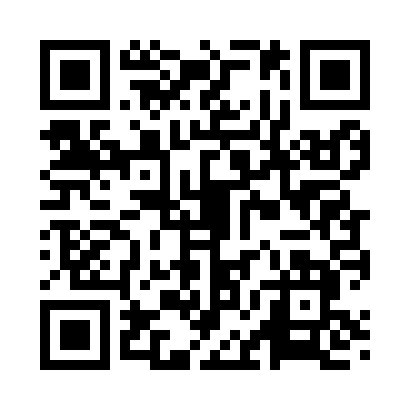 Prayer times for Aulander, North Carolina, USAMon 1 Jul 2024 - Wed 31 Jul 2024High Latitude Method: Angle Based RulePrayer Calculation Method: Islamic Society of North AmericaAsar Calculation Method: ShafiPrayer times provided by https://www.salahtimes.comDateDayFajrSunriseDhuhrAsrMaghribIsha1Mon4:275:551:125:038:309:582Tue4:285:561:135:038:309:573Wed4:285:561:135:038:309:574Thu4:295:571:135:038:299:575Fri4:305:571:135:038:299:566Sat4:305:581:135:038:299:567Sun4:315:581:145:048:299:568Mon4:325:591:145:048:289:559Tue4:335:591:145:048:289:5510Wed4:336:001:145:048:289:5411Thu4:346:011:145:048:279:5412Fri4:356:011:145:048:279:5313Sat4:366:021:145:048:279:5214Sun4:376:021:145:048:269:5215Mon4:386:031:155:048:269:5116Tue4:396:041:155:048:259:5017Wed4:406:051:155:048:259:4918Thu4:416:051:155:048:249:4819Fri4:426:061:155:048:239:4820Sat4:436:071:155:048:239:4721Sun4:446:071:155:048:229:4622Mon4:456:081:155:048:219:4523Tue4:466:091:155:048:219:4424Wed4:476:101:155:048:209:4325Thu4:486:101:155:048:199:4226Fri4:496:111:155:048:189:4127Sat4:506:121:155:038:189:4028Sun4:516:131:155:038:179:3929Mon4:526:131:155:038:169:3730Tue4:536:141:155:038:159:3631Wed4:546:151:155:038:149:35